会议签到模块（管理端）打开功能模块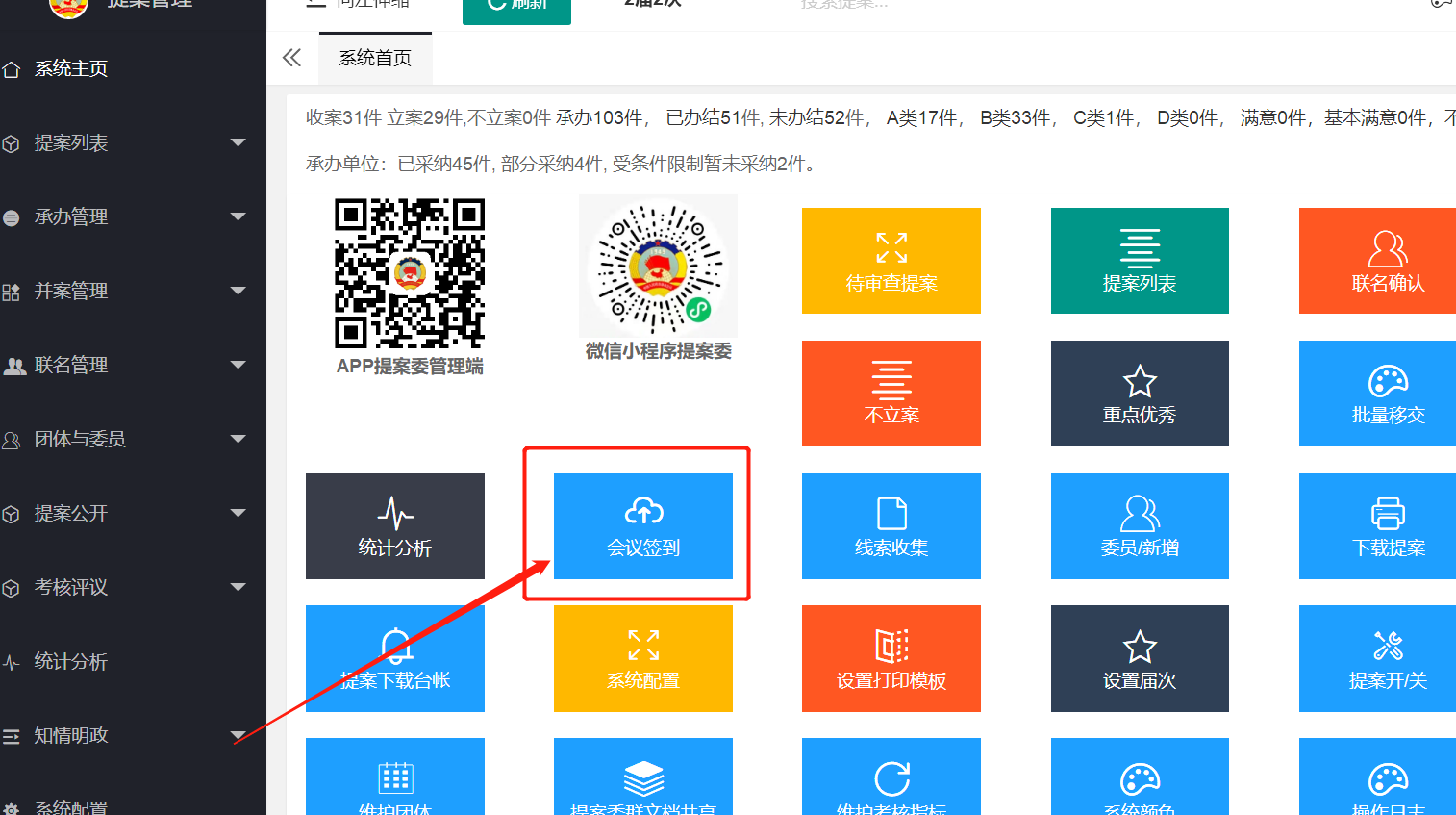 创建会议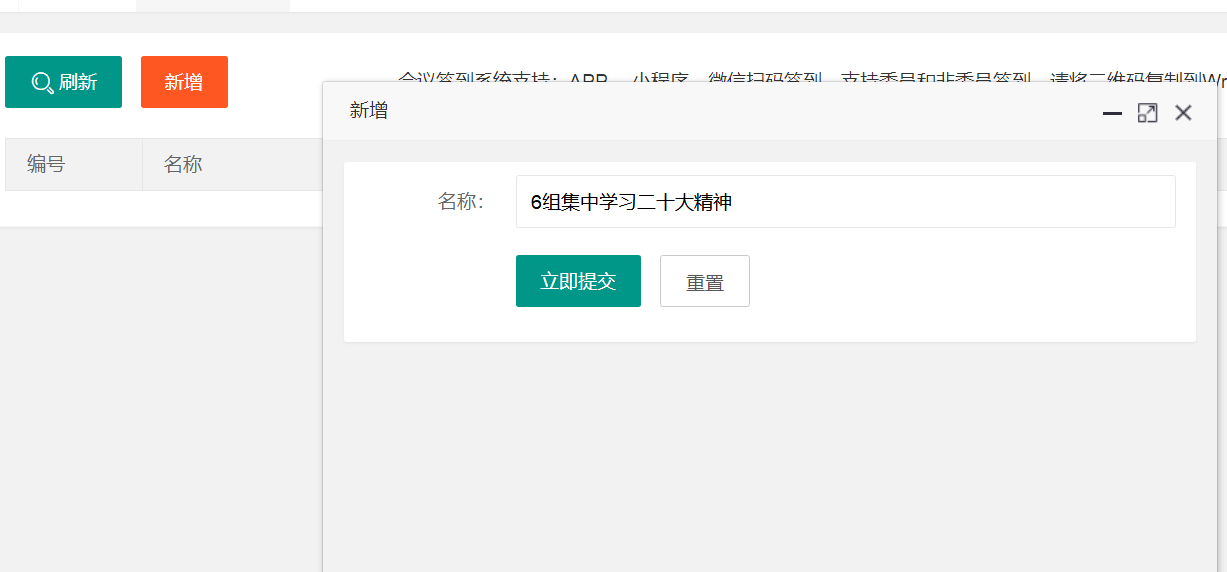 获取二维码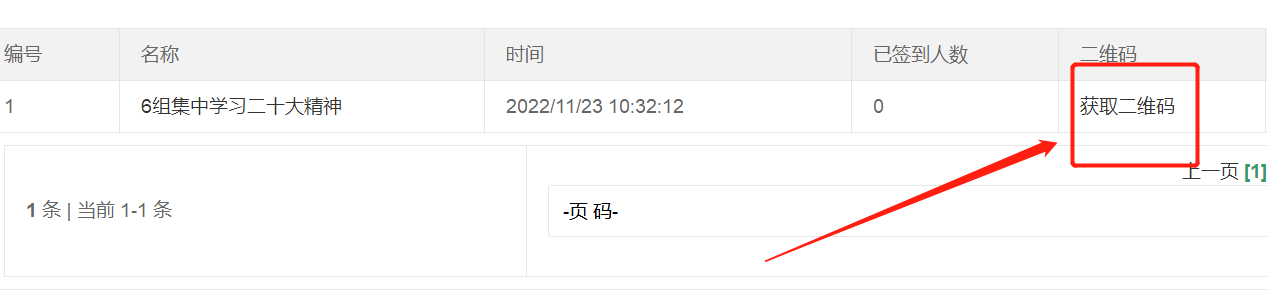 在二维码右键 复制图片，打开Word 粘贴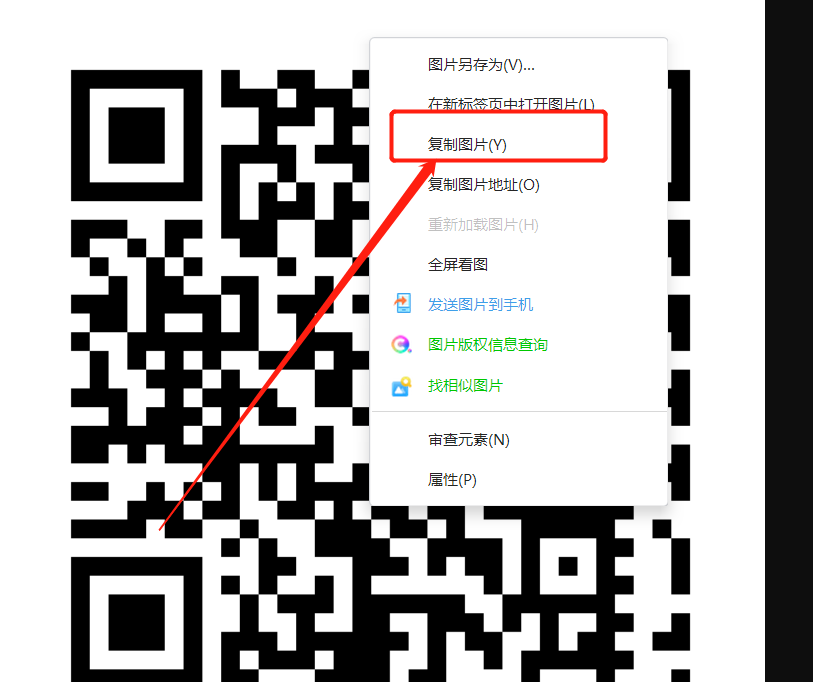 5 粘贴到Word中，贴到会议室门口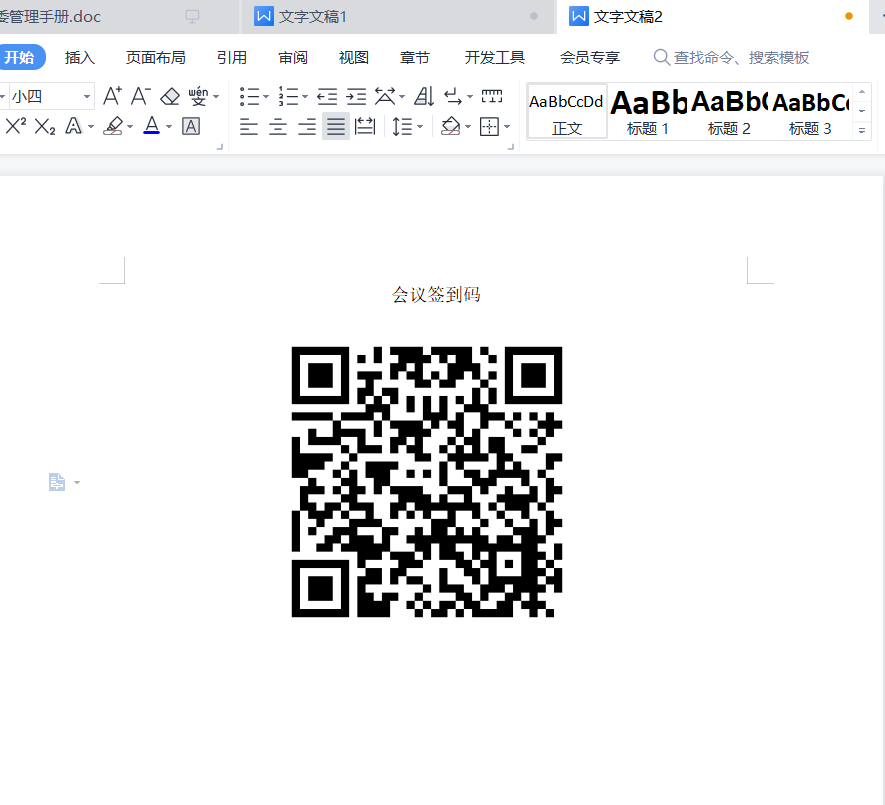 会议签到模块（委员端）委员打开小程序、或者APP，进行签到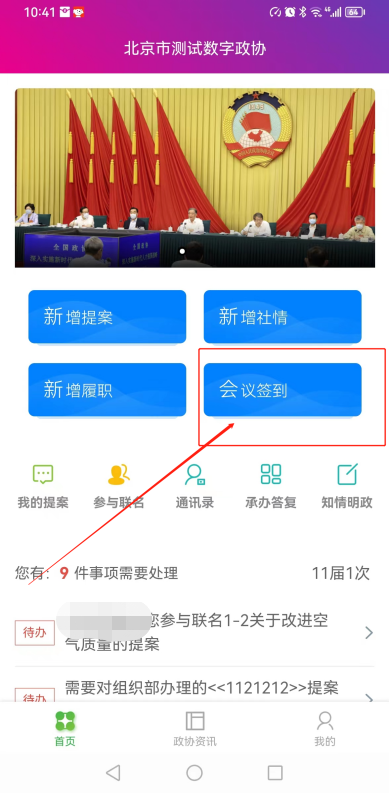 非委员使用微信扫一扫签到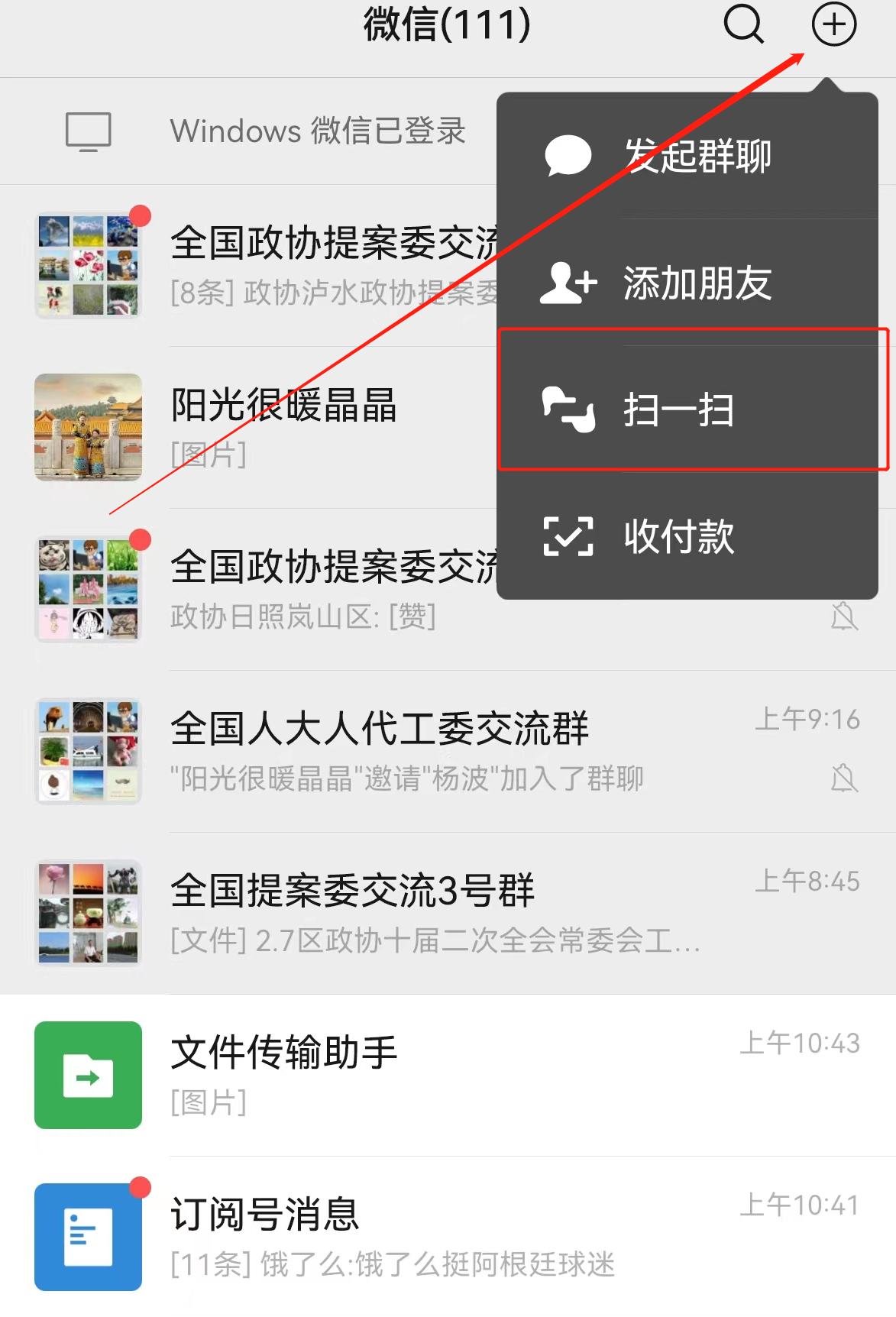 输入信息进行签到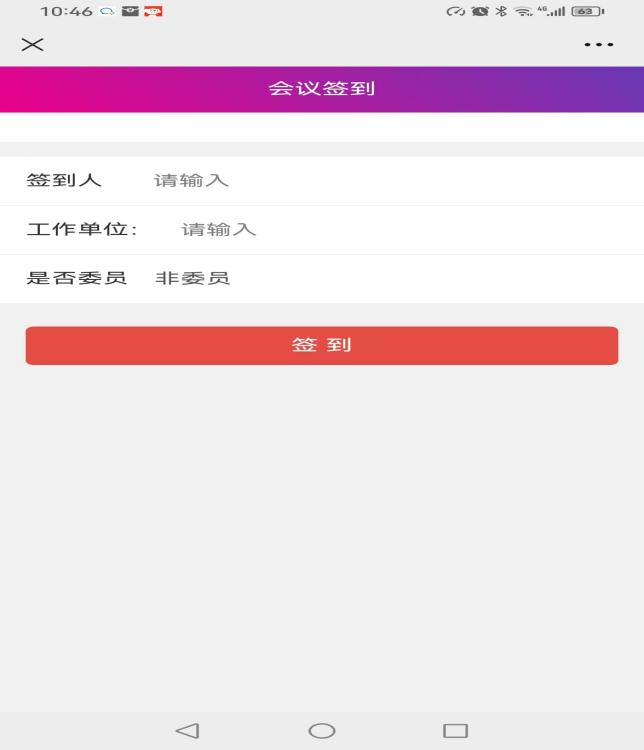 